Рекомендациипо выполнению самостоятельной работы по модулю 8.*Литература для самостоятельной работы:1. Методика и технология обучения математике : лабораторный практикум : учебное пособие для студентов математических факультетов педагогических университетов / Н. Л. Стефанова [и др.] ; науч. ред. и авт. предисл. В. В. Орлов. – Москва : Дрофа, 2007. – 319 с.Задание 1.1.	Изучите лекцию 11 [1; стр. 152-163] 2.	Приведите примеры ошибок учащихся при изучении планиметрии.3.	Разработайте математический диктант по проверке знания планиметрических терминов.4.	Раскройте различные способы оценивания при изучении планиметрии.Задание 2.1.	Изучите лекцию 25 [1; стр. 340-355] 2.	Ознакомьтесь на сайте www.fipi.ru с демонстрационным вариантом ОГЭ по математике.3.	Решите планиметрические задачи с кратким ответом демонстрационного варианта ОГЭ по математике.Задание 3.1.	Изучите лекцию 25 [1; стр. 340-355] 2.	Ознакомьтесь на сайте www.fipi.ru с демонстрационным вариантом ГВЭ-9 по математике.3.	Решите планиметрические задачи с кратким ответом демонстрационного варианта ГВЭ-9 по математике.Задание 4.1.	Изучите лекцию 25 [1; стр. 340-355] 2.	Ознакомьтесь на сайте www.fipi.ru с демонстрационным вариантом ЕГЭ по математике.3.	Решите планиметрические задачи с кратким ответом демонстрационного варианта ЕГЭ по математике.Задание 5.1.	Изучите лекцию 25 [1; стр. 340-355] 2.	Ознакомьтесь на сайте www.fipi.ru со спецификацией и кодификаторами ОГЭ по математике.3.	Составьте набор задач для подготовки к решению заданий 23-25 ОГЭ по математике.Задание 6.Рассмотрите задачу ОГЭ и решите её:Высота, опущенная из вершины ромба, делит противоположную сторону на отрезки равные 24 и 2, считая от вершины острого угла. Вычислите длину высоты ромба. Ответ: 10.Оцените решение задачи в соответствии с изученными критериями: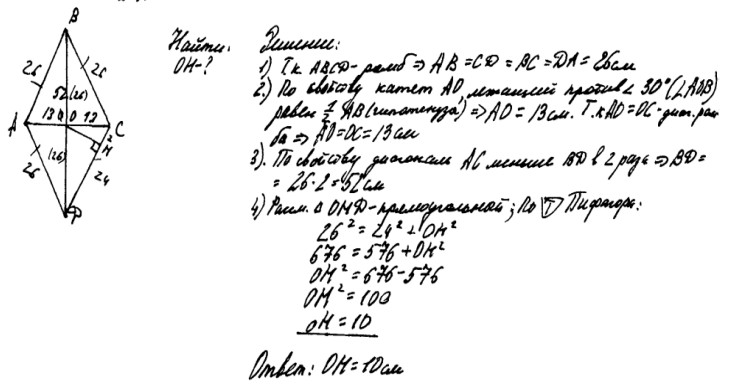 Приведите примеры типичных ошибок учащихся при решении планиметрических задач с развёрнутым ответом на ОГЭ по математике (при выполнении задания можно использовать материалы сайта www.fipi.ru).